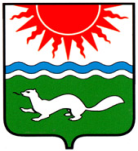   АДМИНИСТРАЦИЯ СОСЬВИНСКОГО  ГОРОДСКОГО  ОКРУГАП О С Т А Н О В Л Е Н И Е от 05.02.2013 № 40                                                                          р.п. СосьваО проведении первенства Сосьвинского городского округа по мини-футболу среди образовательных учрежденийВо исполнение мероприятий  муниципальной целевой программы «Развитие физической культуры, спорта и туризма в Сосьвинском городском округе на        2012 – 2015 годы», утвержденной постановлением администрации Сосьвинского городского округа от 03.11.2011 года № 1031, а также в целях развития и пропаганды физической культуры и спорта в Сосьвинском городском округе, сохранения традиций проведения массовых соревнований по мини-футболу, привлечения учащихся к активному и здоровому образу жизни, вовлечения молодежи в активное занятие спортом, руководствуясь статьями 30.1, 45 Устава Сосьвинского городского округа, администрация Сосьвинского городского округаПОСТАНОВЛЯЕТ:1. Начальнику Отраслевого (функционального) органа администрации Сосьвинского городского округа «Управление по делам культуры, молодежи и спорта» (Юрлова Е.Г.) организовать проведение 16 февраля 2013 года на базе МКОУ СОШ №2 п. Восточный первенство Сосьвинского городского округа по мини-футболу среди образовательных учреждений. 2. Утвердить положение о проведении первенства Сосьвинского городского округа по мини-футболу среди образовательных учреждений (приложение №1).3. Директору МКОУ СОШ №2 п. Восточный (Белкина Л.П.) обеспечить проведение первенства Сосьвинского городского округа по мини-футболу среди образовательных учреждений 16 февраля 2013 года на базе спортивного зала МКОУ СОШ №2.4. Директорам образовательных учреждений назначить ответственных за сохранность жизни и здоровья участников команд своих учреждений.5. Начальнику Отраслевого (функционального) органа администрации Сосьвинского городского округа «Управление образования» (Куракова С.А.) организовать направление команд образовательных учреждений Сосьвинского городского округа. 6. Рекомендовать главному врачу ГБУЗ «Восточная районная больница»     (Соколова Т.Е.) обеспечить медицинское обслуживание участников соревнований и зрителей на весь период соревнований.7. Опубликовать настоящее постановление в приложении к газете «Новая плюс Серов ТВ» - «Муниципальный вестник» и официальном сайте администрации Сосьвинского городского округа.8. Контроль  исполнения настоящего постановления возложить на заместителя главы администрации Сосьвинского городского круга по социальным вопросам              Д.А. Каданцева.Глава администрации     Сосьвинского городского округа 	                    			                      А.В. Козяев                                                                                   Приложение №1                                                                                к постановлению администрации                                                                                 Сосьвинского городского округа                                                                                от  «05»  02.2013 года № 40Положениео проведении соревнований по мини – футболу на первенство Сосьвинского городского округа среди образовательных учрежденийЦели и задачи.- дальнейшее развития и популяризация мини-футбола в Сосьвинском городском округе;- повышение уровня спортивного мастерства;- пропаганда здорового образа жизни;- привлечение дополнительного количества подростков к регулярным занятиям спортом;- повышение качества учебно-тренировочного процесса любительских команд;- организация досуга любителей футбола; - определение победителей.     2. Руководство проведением соревнований.	Общее руководство по проведению соревнований осуществляет Отраслевой (функциональный) орган администрации Сосьвинского городского округа «Управление по делам культуры, молодежи и спорта» в лице начальника      Юрловой Е.Г., который выполняет все необходимые исполнительно-организационные функции, координирует работу по согласованию с заинтересованными сторонами. Непосредственную организацию, проведение и оперативное управление соревнованиями по мини-футболу осуществляет главная судейская коллегия. Образовательные учреждения, получившие Положение о соревнованиях, предпринимают необходимые действия по ознакомлению команд – участников с настоящим Положением.	Сформированные команды заблаговременно осуществляют необходимые подготовительные (заявки на участие, сметы расходов) и тренировочные мероприятия.	Ответственность за жизнь и здоровье, сохранность личного имущества, несут «ответственные за участников команд»3. Сроки и место проведения.Соревнования проводятся 16.02.2013г.Начало — в 12-30 часовАдрес: МКОУ СОШ №2 п. Восточный.4. Возраст участников и регламент игр.Судейство осуществляется в соответствии с «Правилами игры в мини-футбол». К судейству соревнований допускаются судьи, назначенные главной судейской коллегией.	К участию в соревнованиях допускаются учащиеся возрасте не старше 1997 года рождения.          Состав команды: 10 человек (5 основных игроков + 5 запасных,                          1 представитель).Решения об исключении команд из числа участников соревнований принимаются главной судейской коллегией.5. Награждение.          Игроки команд занявших 1,2,3 место в соревновании награждаются  медалями, грамотами и призами.6. Расходы.         Расходы, связанные с награждением команд, занявших 1-3 места несет Отраслевой (функциональный) орган администрации Сосьвинского городского округа «Управление по делам культуры, молодежи и спорта».         Расходы на питание, проезд в оба конца, участников соревнований несут командирующие организации, согласно заявок и сметы расходов.7. Порядок подачи и оформление заявок.При заявке на участие в соревнованиях предоставляются:Заявочный лист с отметками о персональном допуске врача;копии свидетельство о рождении или паспорт.Допуск к участию в соревнованиях осуществляет комиссия по предъявлению вышеуказанных документов.Справки по телефону: т/факс: 4-42-73  pkultura@rambler.ru.